				Mall styrelseprotokoll 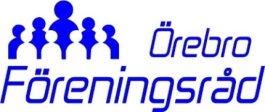 Protokoll styrelsemöte Protokoll fört vid styrelsemöte med FÖRENINGENS NAMN Tid och plats:Närvarande NAMN Anmält förhinderNAMN§ 1 Mötets öppnande Ordförande hälsade välkommen och förklarade mötet öppnat § 2 Godkännande av dagordning Styrelsen beslutade att godkänna dagordningen§ 3 Val av sekreterare Styrelsen beslutade att välja sekreterare Anders Andersson att föra protokoll under mötet. HAR MAN EN VALD SEKRETERARE FÖR HELA ÅRET BEHÖVER DEN HÄR PARAGRAFEN INTE VARA MED
§ 4 Val av justerare Styrelsen beslutade att välja NAMN att tillsammans med ordförande justera protokollet § 5 Utvärdering av senaste arrangemang a. medlemsmötet (exempel)b. julfesten (exempel)§ 6 Kommande arrangemang a.b.§ 7 Rapportera. b.HÄR BERÄTTAR DEN STYRELSELEDAMOT SOM VARIT MED PÅ NÅGOT MÖTE, UTBILDNING ELLER ARRANGEMANG FÖR ÖVRIGA I STYRELSEN OM VAD SOM HÄNDEStyrelsen beslutade attgodkänna rapporten (ELLER SÅ SKRIVER MAN IN DET BESLUT SOM BLEV MED ANLEDNNGEN AV RAPPORTEN)§ 8 Skrivelsera. från Örebro kommun (exempel)b. från Örebro föreningsråd om kurser (exempel)Styrelsen beslutade attHÄR SKRIVER MAN VILKET BESLUT SOM TAS MED ANLEDNING AV SKRIVELSEN§ 9 Övriga frågor § 10 Nästa styrelsemöte Styrelsen beslutade att nästa styrelsemöte skall vara DATUM, TID OCH PLATS§ 11 Mötets avslutande Ordförande tackade alla närvarande och förklarade mötet avslutat.  NAMN		NAMN			NAMNSekreterare		Ordförande 			Justerare	